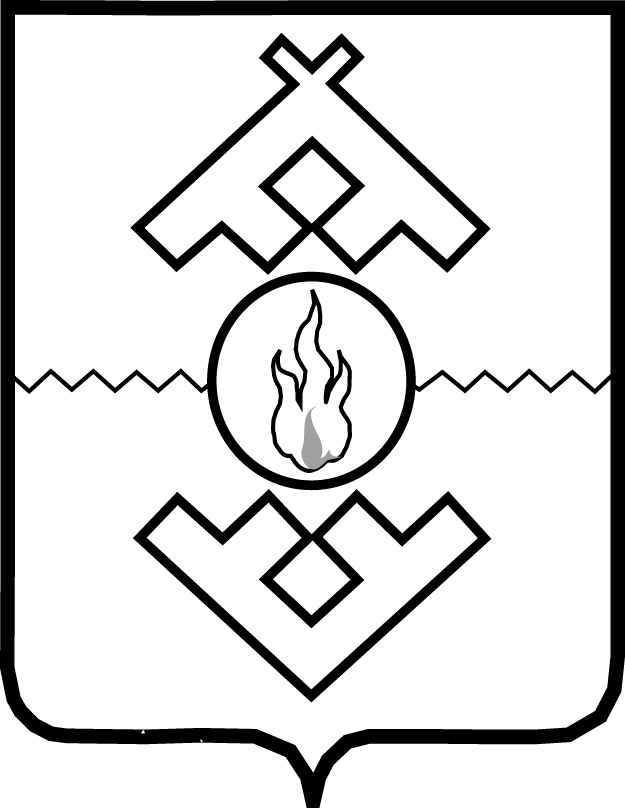 Департамент природных ресурсов, экологии и агропромышленного комплекса Ненецкого автономного округа ПРИКАЗот «     » ________  2017 г. №  ___-прг. Нарьян-МарОб утверждении Порядка осуществления внутреннего финансового контроля 
и внутреннего финансового аудита Департаментом природных ресурсов, экологии и агропромышленного комплекса Ненецкого автономного округаВ соответствии со статьей 160.2-1 Бюджетного кодекса Российской Федерации, постановлением Администрации Ненецкого автономного округа 
от 19.06.2017 № 203-п «Об утверждении Правил осуществления внутреннего финансового контроля и внутреннего финансового аудита» ПРИКАЗЫВАЮ:1. Утвердить Порядок осуществления внутреннего финансового контроля 
и внутреннего финансового аудита Департаментом природных ресурсов, экологии 
и агропромышленного комплекса Ненецкого автономного округа согласно Приложению.2. Настоящий приказ вступает в силу со дня официального опубликования 
и распространяет свое действие на правоотношения, возникшие с 21 июня 2017 года.Руководитель Департамента                                                                     С.А. АндрияновПриложениек приказу Департаментаприродных ресурсов, экологии и агропромышленного комплекса Ненецкого автономного округаот «     » ________  2017 г. №  ___-пр    «Об утверждении Порядка осуществления внутреннего финансового контроля и внутреннего финансового аудита Департаментом природных ресурсов, экологии 
и агропромышленного комплекса Ненецкого автономного округа»Порядок осуществления внутреннего финансового контроля 
и внутреннего финансового аудита Департаментом природных ресурсов, 
экологии и агропромышленного комплекса 
Ненецкого автономного округаРаздел IОбщие положенияПри осуществлении внутреннего финансового контроля и внутреннего финансового аудита Департамент природных ресурсов, экологии 
и агропромышленного комплекса Ненецкого автономного округа (далее – Департамент) руководствуется постановлением Администрации Ненецкого автономного округа от 19.06.2017 № 203-п «Об утверждении Правил осуществления внутреннего финансового контроля и внутреннего финансового аудита» 
и настоящим Порядком.Настоящий Порядок устанавливает особенности осуществления Департаментом внутреннего финансового контроля и на основе функциональной независимости внутреннего финансового аудита.Раздел IIОсуществление внутреннего финансового контроляВнутренний финансовый контроль осуществляется руководителем (заместителями руководителя) Департамента, руководителями структурных подразделений Департамента, организующими и выполняющими внутренние процедуры составления и исполнения окружного бюджета, ведения бюджетного учета и составления бюджетной отчетности (далее - внутренние бюджетные процедуры). Перечень должностных лиц Департамента, ответственных за осуществление внутренних бюджетных процедур, утверждается распоряжением Департамента. Обязанность по ведению журналов внутреннего финансового контроля, составление карт внутреннего финансового контроля и подготовку отчетов 
о результатах внутреннего финансового контроля возлагается на должностных лиц Департамента ответственных за осуществление внутренних бюджетных процедур, в соответствии с должностным регламентом. Внутренний финансовый контроль осуществляется в соответствии 
с картой внутреннего финансового контроля, по форме согласно Приложению 1 
к настоящему Порядку, которая утверждается руководителем Департамента.Процесс формирования (актуализации) карты внутреннего финансового контроля включает следующие этапы:анализ предмета внутреннего финансового контроля в целях определения применяемых к нему методов контроля и контрольных действий;формирование перечня операций (действий по формированию документов, необходимых для выполнения внутренней бюджетной процедуры)
 с указанием необходимости или отсутствия необходимости проведения контрольных действий в отношении отдельных операций.Формирование перечня операций, совершаемых работниками Департамента природных ресурсов, экологии и агропромышленного комплекса Ненецкого автономного округа при выполнении внутренних бюджетных процедур осуществляется по форме согласно Приложению 2 к настоящему Порядку (далее – перечень операций). Для формирования перечня операций должностные лица, ответственные за осуществление внутренних бюджетных процедур, вправе использовать примерный перечень процессов внутренних бюджетных процедур, необходимых для формирования карты внутреннего финансового контроля определенный Приложением 3 к настоящему Порядку.Формирование (актуализация) карты внутреннего финансового контроля осуществляется руководителем каждого подразделения, ответственного 
за результаты выполнения внутренних бюджетных процедур.Актуализация карт внутреннего финансового контроля проводится:1) до начала очередного финансового года, но не позднее 15 ноября текущего года;2) при принятии решения руководителем (заместителем руководителя) главного администратора бюджетных средств, администратора бюджетных средств о внесении изменений в карты внутреннего финансового контроля;3) в случае внесения изменений в нормативные правовые акты, регулирующие бюджетные правоотношения, определяющих необходимость изменения внутренних бюджетных процедур.Актуализация (формирование) карт внутреннего финансового контроля проводится не реже одного раза в год.При составлении перечня операций оцениваются бюджетные риски, связанные с проведением указанной в перечне операции, в целях ее включения 
в карту внутреннего финансового контроля или исключения из карты внутреннего финансового контроля, определения применяемых к ней контрольных действий.Оценка бюджетных рисков состоит в идентификации рисков по каждой указанной в перечне операции и определении уровня риска.Идентификация рисков проводится путем проведения анализа информации, указанной в представлениях и предписаниях органов государственного финансового контроля, рекомендациях (предложениях) внутреннего финансового аудита, иной информации об имеющихся нарушениях и недостатках в сфере бюджетных правоотношений, их причинах и условиях, в том числе содержащейся в отчетах ведомственного финансового контроля.Идентификация рисков заключается в определении по каждой операции возможных событий, наступление которых негативно повлияет 
на результат внутренней бюджетной процедуры (например, несвоевременность выполнения операции, ошибки, допущенные в ходе выполнения операции).Каждый бюджетный риск оценивается по критерию «вероятность», характеризующему ожидание наступления события, негативно влияющего 
на выполнение внутренних бюджетных процедур, и критерию «последствия», характеризующему размер возможного наносимого ущерба, потери репутации Департамента (снижение внешней оценки качества финансового менеджмента Департамента), существенность налагаемых санкций за допущенное нарушение бюджетного законодательства, снижение показателя результативности (экономности) использования бюджетных средств. По каждому критерию определяется шкала уровней вероятности (последствий) риска, имеющая не менее двух позиций:1) уровень по критерию «вероятность» - низкий и высокий;2) уровень по критерию «последствия» - низкий, высокий.Оценка вероятности осуществляется на основе анализа информации 
о следующих причинах рисков:1) недостаточность положений правовых актов Департамента, а также иных актов, распоряжений (указаний) и поручений, регламентирующих выполнение внутренней бюджетной процедуры и (или) их несоответствие нормативным правовым актам, регулирующим бюджетные правоотношения, на момент совершения операции;2) длительный период приведения средств автоматизации подготовки документов и (или) отражения соответствующих операций в соответствие 
с требованиями актуальных положений нормативных правовых актов, регулирующих бюджетные правоотношения.3) низкое качество содержания и (или) несвоевременность представления документов, представляемых должностным лицам, осуществляющим внутренние бюджетные процедуры, необходимых для проведения операций;4) наличие конфликта интересов у должностных лиц, осуществляющих внутренние бюджетные процедуры (например, ответственность за приемку товаров, работ, услуг и точность кассового планирования в целях оплаты закупки осуществляется одним должностным лицом);5) отсутствие разграничения прав доступа пользователей к базам данных, вводу и выводу информации из автоматизированных информационных систем, обеспечивающих осуществление бюджетных полномочий, а также регламента взаимодействия пользователей с информационными ресурсами;неэффективность средств автоматизации подготовки документа, необходимого для выполнения внутренней бюджетной процедуры;7) недостаточная укомплектованность подразделения, ответственного 
за выполнение внутренней бюджетной процедуры, а также недостаточный уровень квалификации сотрудников указанного подразделения;8) иные причины риска.Оценки по критерию «вероятность» и критерию «последствия» объединяются в матрицу бюджетного риска, в которой по каждому сочетанию вероятности и последствий устанавливается уровень риска (низкий, высокий). 
К матрице бюджетного риска прилагаются обоснования уровней риска 
с предложениями по характеристикам применяемого к операции контрольного действия (метод, вид, способ и периодичность контроля) и устранению причин риска. Обоснования уровней риска визируются руководителями структурных подразделений Департамента, ответственных за выполнение внутренних бюджетных процедур. Операции с уровнем риска, «высокий», включаются в карту внутреннего финансового контроля.Копия сформированной (актуализированной) карты внутреннего финансового контроля в течение пяти рабочих дней со дня утверждения (актуализации) направляется Департаментом в Аппарат Администрации Ненецкого автономного округа.Ответственность за организацию внутреннего финансового контроля несет руководитель (заместитель руководителя) Департамента, в соответствии 
с распределением обязанностей.Структурные подразделения Департамента, исполняющие бюджетные полномочия, обязаны предоставлять уполномоченному должностному лицу Департамента, наделенному полномочиями по осуществлению внутреннего финансового контроля, запрашиваемые им информацию и документы в целях проведения анализа осуществления внутреннего финансового контроля.Внутренний финансовый контроль в структурных подразделениях Департамента, исполняющих бюджетные полномочия, осуществляется 
с соблюдением периодичности, методов, форм контроля, видов контрольных действий и способов их проведения, указанных в картах внутреннего финансового контроля.При осуществлении внутреннего финансового контроля используются следующие методы внутреннего финансового контроля: самоконтроль, контроль 
по уровню подчиненности, смежный контроль и контроль по уровню подведомственности.Ведение журналов внутреннего финансового контроля осуществляется в каждом подразделении, ответственном за выполнение внутренних бюджетных процедур, по форме согласно Приложению 4 к настоящему Порядку.Журналы внутреннего финансового контроля подлежат учету 
и хранению в установленном Департаментом порядке в соответствии с номенклатурой дел, в том числе с применением автоматизированных информационных систем.Журналы внутреннего финансового контроля формируются и брошюруются в хронологическом порядке. На обложке необходимо указать:1) наименование подразделения, ответственного за выполнение внутренних бюджетных процедур;2) заголовок и индекс дела;3) отчетный период: год, полугодие, квартал (месяц); 4) количество листов в деле.Хранение журналов внутреннего финансового контроля осуществляется способами, обеспечивающими их защиту от несанкционированных исправлений, утраты целостности информации в них и сохранность самих документов.Соблюдение требований к хранению журналов осуществляется лицом, ответственным за их формирование, до момента их сдачи в архив.Отчет о результатах внутреннего финансового контроля (далее - отчет) предоставляется не позднее 5 числа месяца, следующего за отчетным кварталом, 
по форме согласно Приложению 5 к настоящему Порядку, структурным подразделением Департамента, ответственным за результаты выполнения внутренних бюджетных процедур, уполномоченному должностному лицу Департамента, наделенному полномочиями по осуществлению внутреннего финансового контроля, на основе данных журналов внутреннего финансового контроля.Указанная информация представляется в течение одного рабочего дня с даты выявления структурным подразделением Департамента нарушений, влекущих применение к Департаменту или подведомственному ему получателю бюджетных средств (либо их должностным лицам) мер ответственности.По итогам рассмотрения результатов внутреннего финансового контроля руководителем (заместителем руководителя) Департамента принимаются решения с указанием сроков их выполнения, направленные:1) на обеспечение применения эффективных автоматических контрольных действий в отношении отдельных операций (действий по формированию документа, необходимого для выполнения внутренней бюджетной процедуры) и (или) устранение недостатков, используемых прикладных программных средств автоматизации контрольных действий, а также на исключение неэффективных автоматических контрольных действий;2) на изменение карт внутреннего финансового контроля в целях увеличения способности процедур внутреннего финансового контроля снижать вероятность возникновения событий, негативно влияющих на выполнение внутренних бюджетных процедур (далее - бюджетные риски);3) на актуализацию системы формуляров, реестров и классификаторов как совокупности структурированных документов, позволяющих отразить унифицированные операции в процессе осуществления бюджетных полномочий главного администратора бюджетных средств, администратора бюджетных средств;4) на уточнение прав доступа пользователей к базам данных, вводу и выводу информации из автоматизированных информационных систем, обеспечивающих осуществление бюджетных полномочий, а также регламента взаимодействия пользователей с информационными ресурсами;5) на изменение внутренних стандартов и процедур;6) на уточнение прав по формированию финансовых и первичных учетных документов, а также прав доступа к записям в регистры бюджетного учета;7) на устранение конфликта интересов у должностных лиц, осуществляющих внутренние бюджетные процедуры;8) на проведение служебных проверок и применение материальной и (или) дисциплинарной ответственности к виновным должностным лицам;9) на ведение эффективной кадровой политики в отношении структурных подразделений главного администратора бюджетных средств, администратора бюджетных средств.При принятии решений по итогам рассмотрения результатов внутреннего финансового контроля учитывается информация, указанная в актах, заключениях, представлениях и предписаниях органов государственного финансового контроля и отчетах внутреннего финансового аудита, представленных руководителю (заместителю руководителя) Департамента.К отчету прикладывается пояснительная записка, содержащая:1) описание принятых и (или) предлагаемых мер по устранению выявленных в ходе внутреннего финансового контроля нарушений и недостатков, причин их возникновения в отчетном периоде;2) сведения о количестве должностных лиц, осуществляющих внутренний финансовый контроль, мерах по повышению их квалификации;3) сведения о ходе реализации мер по устранению нарушений и недостатков, причин их возникновения, а также ходе реализации материалов, направленных 
в орган внутреннего государственного (муниципального) финансового контроля, правоохранительные органы.В случае выявления по результатам внутреннего финансового контроля нарушений бюджетного законодательства Российской Федерации и иных нормативных правовых актов, регулирующих бюджетные правоотношения, 
в отношении которых отсутствует возможность их устранения и (или) влекущих применение бюджетных мер принуждения и (или) привлечение к административной и (или) уголовной ответственности, информация о таких нарушениях и подтверждающие документы направляются в Аппарат Администрации Ненецкого автономного округа и (или) правоохранительные органы в течение трех рабочих дней с даты выявления нарушения.Раздел IIIОсуществление внутреннего финансового аудитаВнутренний финансовый аудит осуществляется уполномоченным должностным лицом Департамента (далее - субъект внутреннего финансового аудита), наделенным полномочиями по осуществлению внутреннего финансового аудита, на основе функциональной независимости.Объектами внутреннего финансового аудита являются структурные подразделения Департамента, подведомственные им администраторы бюджетных средств и получатели средств окружного бюджета (далее - объекты аудита).Внутренний финансовый аудит осуществляется посредством проведения плановых и внеплановых аудиторских проверок. Плановые проверки осуществляются в соответствии с годовым планом внутреннего финансового аудита, утверждаемым руководителем Департамента (далее - план). План внутреннего финансового аудита (далее - план) составляется 
на очередной финансовый год и ведется субъектом внутреннего финансового аудита, наделенными полномочиями по осуществлению внутреннего финансового аудита на основе функциональной независимости.Субъект внутреннего финансового аудита вправе осуществлять подготовку заключений по вопросам обоснованности и полноты документов Департамента, направляемых в Департамент финансов и экономики Ненецкого автономного округа (орган управления территориального государственного внебюджетного фонда) в целях составления и рассмотрения проекта окружного бюджета.Субъект внутреннего финансового аудита при проведении аудиторских проверок имеют право:запрашивать и получать на основании мотивированного запроса документы, материалы и информацию, необходимые для проведения аудиторских проверок, в том числе информацию об организации и о результатах проведения внутреннего финансового контроля. Запрос направляется объекту аудита под роспись до начала аудиторской проверки либо в ходе проведения аудиторской проверки по мере необходимости уточнения вопросов, касающихся темы аудиторской проверки, но не позднее трех рабочих дней до окончания срока проведения аудиторской проверки. Исполнение запроса объектами аудита осуществляется не позднее окончания срока проведения аудиторской проверки 
на объекте аудита;посещать помещения и территории, которые занимают объекты аудита, в отношении которых осуществляется аудиторская проверка;привлекать независимых экспертов.В случае направления запроса объекту аудита, он вручается руководителю объекта аудита под подпись до начала аудиторской проверки либо 
в ходе проведения аудиторской проверки по мере необходимости уточнения запросов, касающихся темы аудиторской проверки, но не позднее 3 рабочих дней 
до окончания срока проведения аудиторской проверки.Исполнение объектами аудита запросов осуществляется не позднее окончания срока проведения аудиторской проверки на объекте аудита.Субъект внутреннего финансового аудита обязан:1) соблюдать требования нормативных правовых актов в установленной сфере деятельности;2) проводить аудиторские проверки в соответствии с программой аудиторской проверки;3) знакомить руководителя или уполномоченное должностное лицо объекта аудита с программой аудиторской проверки, а также с результатами аудиторских проверок (актами и заключениями);4) не допускать к проведению аудиторских проверок должностных лиц субъекта внутреннего финансового аудита, которые в период, подлежащий аудиторской проверке, организовывали и выполняли внутренние бюджетные процедуры.Ответственность за организацию внутреннего финансового аудита несет руководитель Департамента.Руководитель Департамента при организации внутреннего финансового аудита обязан исключать участие субъекта внутреннего финансового аудита в организации и выполнении внутренних бюджетных процедур.Плановая проверка проводится с предварительным письменным уведомлением объекта аудита, которое должно быть вручено в срок не позднее, чем за 5 рабочих дней до даты начала проведения проверки.Внеплановые аудиторские проверки осуществляются по решению руководителя Департамента, которое оформляется распоряжением.О проведении внеплановой проверки объекты аудита уведомляются уполномоченным должностным лицом не менее чем за 24 часа до начала 
ее проведения. Основанием для проведения внепланового контрольного мероприятия является:1) поручение руководителя Департамента;2) поступление информации о фактах нарушения бюджетного законодательства Российской Федерации и иных нормативных правовых актов, регулирующих бюджетные правоотношения.Срок проведения аудиторских проверок составляет не более 45 календарных дней.Проведение аудиторской проверки может быть приостановлено 
по решению руководителя Департамента на основании мотивированного обращения субъекта внутреннего финансового аудита, проводящего проверку:1)	при отсутствии или неудовлетворительном состоянии бухгалтерского (бюджетного) учета у объекта аудита - на период восстановления объектом аудита документов, необходимых для проведения проверки, а также приведения объектом аудита в надлежащее состояние документов учета и отчетности;2)	на период исполнения запросов, направленных в компетентные государственные органы и иные организации;3)	в случае непредставления объектом аудита информации, документов и материалов и (или) представления неполного комплекта истребуемых информации, документов и материалов, и (или) воспрепятствования проведению контрольного мероприятия, и (или) уклонения от проведения контрольного мероприятия.В течение трех рабочих дней со дня принятия подписания распоряжения о приостановлении аудиторской проверки направляет руководителю объекта внутреннего финансового аудита:1) копию распоряжения Департамента о приостановлении аудиторской проверки; требование о восстановлении бюджетного учета или о приведении в надлежащее состояние документов, отчетности либо устранения иных обстоятельств, препятствующих проведению аудиторской проверки со сроками исполнения (далее – требование).В требовании указывается срок его выполнения, который не может превышать срок, на который приостановлено проведение аудиторской проверки.После окончания срока приостановления проведения аудиторской проверки аудиторская группа (аудитор) возобновляет проведение аудиторской проверки, о чем письменно извещает руководителя объекта аудита (уполномоченное им лицо).Решение о возобновлении проведения проверки принимается в течение трех рабочих дней со дня получения сведений об устранении причин приостановления проверки. Решение о возобновлении проведения проверки оформляется распоряжением Департамента. Одновременно объект аудита информируется о возобновлении проверки письменно.Срок проведения аудиторской проверки может продлеваться руководителем Департамента, но не более чем на 20 календарных дней, на основании мотивированного обращения субъекта внутреннего финансового аудита. Решение о продлении срока аудиторской проверки оформляется распоряжением Департамента.Основаниями продления срока аудиторской проверки являются:1) проведение аудиторской проверки объекта внутреннего финансового аудита, имеющего большое количество получателей средств окружного бюджета, 
а также проверяемых и анализируемых документов;2) получение в ходе проведения аудиторской проверки информации 
от правоохранительных, контролирующих органов либо из иных источников, свидетельствующей о наличии в деятельности объекта внутреннего финансового аудита нарушений законодательства Российской Федерации и требующей дополнительного изучения;3) наличие обстоятельств непреодолимой силы, препятствующих проведению аудиторской проверки в установленные сроки.Результаты аудиторской проверки оформляются актом аудиторской проверки, по форме согласно Приложению 6 к настоящему Порядку, который подписывается субъектом внутреннего финансового аудита и вручается им руководителю (или представителю, уполномоченному на получение акта) объекта аудита под подпись. Датой окончания аудиторской проверки считается день вручения одного экземпляра Акта руководителю объекта финансового аудита.Руководитель объекта аудиторской проверки делает запись 
в экземпляре акта аудиторской проверки, о получении акта аудиторской проверки, который остается у субъектов внутреннего финансового аудита, содержащий дату получения акта аудиторской проверки, подпись и расшифровку этой подписи.Рассмотрение объектом аудита акта аудиторской проверки осуществляется в срок не более 3 рабочих дней со дня поступления акта аудиторской проверки.Объект аудита вправе представить письменные возражения по акту аудиторской проверки в течение 3 рабочих дней со дня его поступления.В случае поступления от объекта аудита письменных возражений субъект внутреннего финансового аудита в срок до 10 рабочих дней со дня 
их поступления готовит заключение на представленные возражения и направляет его объекту аудита.Письменные возражения объекта аудита и заключение 
на представленные возражения прилагаются к акту аудиторской проверки.На основании акта составляется отчет о результатах осуществления внутреннего финансового аудита  по форме согласно Приложению 7 к настоящему Порядку.Отчет о результатах аудиторской проверки с приложением Акта направляется руководителю Департамента.По результатам рассмотрения указанного отчета руководитель Департамента вправе принять одно или несколько из решений:о необходимости реализации аудиторских выводов, предложений 
и рекомендаций;о недостаточной обоснованности аудиторских выводов, предложений и рекомендаций;о применении материальной и (или) дисциплинарной ответственности к виновным должностным лицам, а также о проведении служебных проверок;о направлении материалов в контрольно-ревизионный комитет Аппарата и (или) правоохранительные органы в случае наличия нарушений бюджетного законодательства Российской Федерации и иных нормативных правовых актов, регулирующих бюджетные правоотношения, в отношении которых отсутствует возможность их устранения и (или) влекущих применение бюджетных мер принуждения и (или) привлечение к административной и (или) уголовной ответственности. Указанные материалы направляются в течение 3 рабочих дней 
со дня принятия соответствующего решения.Отчет о результатах осуществления внутреннего финансового аудита по форме согласно Приложению 8 к настоящему Порядку, предоставляется руководителю Департамента в срок до 30 числа месяца, следующим за отчетным, 
с одновременным направлением копии в Аппарат Администрации Ненецкого автономного округа.___________Приложение 1к Порядку осуществления внутреннего финансового контроля и внутреннего финансового аудита Департаментом природных ресурсов, экологии 
и агропромышленного комплекса Ненецкого автономного округа, утвержденному приказом Департамента природных ресурсов, экологии и агропромышленного комплекса Ненецкого автономного округаот «     » ________  2017 г. №  ___-пр УТВЕРЖДАЮРуководитель Департамента природных ресурсов, экологии и агропромышленного комплекса Ненецкого автономного округа ___________ _________________________(подпись)                     (расшифровка подписи)«___»__________________________ 20__ г.Картавнутреннего финансового контроля Департамента природных ресурсов, экологии и агропромышленного комплекса Ненецкого автономного округа ______________________________________________________________________________________(наименование подразделения, ответственного за результаты выполнения внутренних бюджетных процедур)______________________________________________________________________        ____________      __________________________________         (наименование должности ответственного исполнителя)                                                                                    (подпись)                          (расшифровка подписи)   «___» ___________20___ годПриложение 2к Порядку осуществления внутреннего финансового контроля и внутреннего финансового аудита Департаментом природных ресурсов, экологии 
и агропромышленного комплекса Ненецкого автономного округа, утвержденному приказом Департамента природных ресурсов, экологии и агропромышленного комплекса Ненецкого автономного округаот «     » ________  2017 г. №  ___-пр Переченьопераций, совершаемых работниками Департамента природных ресурсов, экологии и агропромышленного комплекса Ненецкого автономного округапри выполнении внутренних бюджетных процедур_____________________________________________________________________________________________________(наименование структурного подразделения, ответственного за результаты выполнения внутренних бюджетных процедур)<*> Операции указываются в последовательности их выполнения______________________________________________________________________        ____________      __________________________________         (наименование должности ответственного исполнителя)                                                                                    (подпись)                          (расшифровка подписи)   «___» ___________20___ годПриложение 3к Порядку осуществления внутреннего финансового контроля и внутреннего финансового аудита Департаментом природных ресурсов, экологии 
и агропромышленного комплекса Ненецкого автономного округа, утвержденному приказом Департамента природных ресурсов, экологии и агропромышленного комплекса Ненецкого автономного округаот «     » ________  2017 г. №  ___-пр Примерный переченьпроцессов внутренних бюджетных процедур, необходимыхдля формирования карты внутреннего финансового контроляПриложение 4к Порядку осуществления внутреннего финансового контроля и внутреннего финансового аудита Департаментом природных ресурсов, экологии и агропромышленного комплекса Ненецкого автономного округа, утвержденному приказом Департамента природных ресурсов, экологии и агропромышленного комплекса Ненецкого автономного округаот «     » ________  2017 г. №  ___-прЖурнал внутреннего финансового контроляДепартамента природных ресурсов, экологии и агропромышленного комплекса Ненецкого автономного округа  за_______________ 20____ год___________________________________________________________________________(наименование подразделения, ответственного за результаты выполнения внутренних бюджетных процедур)В настоящем журнале прошито и пронумеровано ________ листов.______________________________________________________________________        ____________      __________________________________         (наименование должности ответственного исполнителя)                                                                                    (подпись)                          (расшифровка подписи)   «___» ___________20___ годПриложение 5к Порядку осуществления внутреннего финансового контроля и внутреннего финансового аудита Департаментом природных ресурсов, экологии и агропромышленного комплекса Ненецкого автономного округа, утвержденному приказом Департамента природных ресурсов, экологии и агропромышленного комплекса Ненецкого автономного округаот «     » _______  2017 г. №  ___-прОтчето результатах внутреннего финансового контроляДепартамента природных ресурсов, экологии и агропромышленного комплекса Ненецкого автономного округа за _____________________________________________________________________________________________(наименование подразделения, ответственного за результаты выполнения внутренних бюджетных процедур)________________________________________       ____________      _____________________      (наименование должности ответственного исполнителя)          (подпись)                  (расшифровка подписи)   «___» ___________20___ годПриложение 6к Порядку осуществления внутреннего финансового контроля и внутреннего финансового аудита Департаментом природных ресурсов, экологии и агропромышленного комплекса Ненецкого автономного округа, утвержденному приказом Департамента природных ресурсов, экологии и агропромышленного комплекса Ненецкого автономного округаот «     » _______  2017 г. №  ___-прАкт №_____аудиторской проверки_____________________________________________________________________________________________ (тема аудиторской проверки)_____________________________________________________________________________________________(проверяемый период)_______________________________________                                  _______________            (место составления Акта)                                                                                                     (дата)Во исполнение ____________________________________________________(реквизиты решения о назначении аудиторской проверки, № пункта плана внутреннего финансового аудита)в соответствии с Программой ______________________________________________                                                                                              (реквизиты Программы аудиторской проверки)субъектами внутреннего финансового аудита составе: ______________________________________________________________________Фамилия, инициалы субъектов внутреннего финансового аудита - должности субъектов внутреннего финансового аудита 
_______________________________________________________________________проведена аудиторская проверка_______________________________________________________________________(тема аудиторской проверки)_______________________________________________________________________(проверяемый период)Вид аудиторской проверки: __________________________________________Срок проведения аудиторской проверки: _______________________________Методы проведения аудиторской проверки: ___________________________________________________________________________________________________Перечень вопросов, изученных в ходе аудиторской проверки:1. ________________________________________________________________2. ________________________________________________________________3. ________________________________________________________________Краткая информация об объекте аудита.____________________________________________________________________________________________________________________________________________________________________________________________________________________________________________________________________________________________Проверка проведена в присутствии______________________________________________________________________(должность, Ф.И.О. руководителя объекта аудита (иных уполномоченных лиц))_______________________________________________________________________(заполняется в случае осуществления проверки по месту нахождения объекта аудита)В ходе проведения аудиторской проверки установлено следующее.По вопросу № 1 ____________________________________________________По вопросу № 2 ____________________________________________________Краткое изложение результатов аудиторской проверки в разрезе исследуемых вопросов со ссылкой на документы._____________________________________________________________________________________________________________________________________________________________________________________________________________________Субъект внутреннего финансового аудита:___________________________ ________________  __________________________(должность)                                                  (подпись)                                         (расшифровка подписи)«__» ___________ 20__ г.Один экземпляр Акта получен для ознакомления:Должность руководителя объекта аудита(иного уполномоченного лица)___________________________  _________________ __________________________(должность)                                                  (подпись)                                         (расшифровка подписи) «__» ___________ 20__ г.Приложение 7к Порядку осуществления внутреннего финансового контроля и внутреннего финансового аудита Департаментом природных ресурсов, экологии и агропромышленного комплекса Ненецкого автономного округа, утвержденному приказом Департамента природных ресурсов, экологии и агропромышленного комплекса Ненецкого автономного округаот «     » ________  2017 г. №  ___-прОтчето результатах осуществления внутреннегофинансового аудитав Департаменте природных ресурсов, экологии и агропромышленного комплекса Ненецкого автономного округаза ________________________________________________________________________________________        ____________      __________________________________         (наименование должности ответственного исполнителя)                                                                                    (подпись)                          (расшифровка подписи)   «___» ___________20___ годПриложение 8к Порядку осуществления внутреннего финансового контроля и внутреннего финансового аудита Департаментом природных ресурсов, экологии и агропромышленного комплекса Ненецкого автономного округа, утвержденному приказом Департамента природных ресурсов, экологии и агропромышленного комплекса Ненецкого автономного округаот «     » _______  2017 г. №  ___-прОтчето результатах аудиторской проверкиза _________________(период: полугодовой, годовой)_____________________________________________________________________________________________(полное наименование объекта аудиторской проверки)1. Основание для проведения аудиторской проверки
_____________________________________________________________________________(реквизиты решения о назначении аудиторской проверки, № пункта плана внутреннего финансового аудита)2. Тема аудиторской проверки: _______________________________________3. Проверяемый период: _____________________________________________4. Срок проведения аудиторской проверки: _____________________________5. Цель аудиторской проверки: _______________________________________6. Вид аудиторской проверки: ________________________________________7. Перечень вопросов, изученных в ходе аудиторской проверки:7.1. _______________________________________________________________7.2. _______________________________________________________________7.3. _______________________________________________________________8. По результатам аудиторской проверки установлено следующее:_______________________________________________________________________________________________________________________________________________________________________________________________________________________________________(кратко излагается информация о выявленных в ходе аудиторской проверки недостатках и нарушениях
 (в количественном и денежном выражении), об условиях и о причинах таких нарушений, а также о значимых бюджетных рисках, по порядку в соответствии с нумерацией вопросов Программы проверки)9. Возражения руководителя (иного уполномоченного лица) объекта проверки, изложенные по результатам проверки:_____________________________________________________________________________________________(указывается информация о наличии или отсутствии возражений; при наличии возражений указываются реквизиты документа (возражений) (номер, дата, количество листов приложенных к Отчету возражений))10. Выводы:10.1. _________________________________________________________________________(излагаются выводы о степени надежности внутреннего финансового контроля и (или) достоверности представленной объектами аудита бюджетной отчетности)10.2. ___________________________________________________________________(излагаются выводы о соответствии ведения бюджетного учета объектами аудита методологии и стандартам бюджетного учета, установленным Министерством финансов Российской Федерации (финансовым органом))11. Предложения и рекомендации:_____________________________________________________________________________(излагаются предложения и рекомендации по устранению выявленных нарушений и недостатков, принятию мер по минимизации бюджетных рисков, внесению изменений в карты внутреннего финансового контроля, а также предложения по повышению экономности и результативности использования бюджетных средств)Приложения:1. Акт проверки ________________________________________________________                                                                                  (полное наименование объекта аудиторской проверки)___________________________________________________________на ___ листах в 1 экз.2. Возражения к Акту проверки ____________________________________________                                                                                                (полное наименование объекта аудиторской проверки)____________________________________________________________на ___ листах в 1 экз.Руководитель субъекта аудита(иное уполномоченное лицо)________________________________      _____________           __________________________(должность)                                                               (подпись)                                         (расшифровка подписи)«__» ___________ 20__ г.Наименование внутренних бюджетныхпроцедур Наименование операцииДолжностное лицо, ответственное за выполнение операцииСрок выполнения операцииДолжностное лицо, осуществляющее контрольное действиеХарактеристики контрольного действияХарактеристики контрольного действияХарактеристики контрольного действияПериодичность контроляНаименование внутренних бюджетныхпроцедур Наименование операцииДолжностное лицо, ответственное за выполнение операцииСрок выполнения операцииДолжностное лицо, осуществляющее контрольное действиеМетод контроляФорма контроляВид контрольных действий/Способ проведения контрольных действийПериодичность контроля123456789Наименование внутренних бюджетных процедурОперация <*>Описание (содержание) бюджетного рискаАвтоматизированная информационная система, с помощью которой выполняется операцияВероятность возникновения бюджетного риска (критерий "вероятность")Последствия возникновения бюджетного риска (критерий "последствия")В том числе по размеру:В том числе по размеру:В том числе по размеру:Совокупная оценка бюджетного рискаНаименование внутренних бюджетных процедурОперация <*>Описание (содержание) бюджетного рискаАвтоматизированная информационная система, с помощью которой выполняется операцияВероятность возникновения бюджетного риска (критерий "вероятность")Последствия возникновения бюджетного риска (критерий "последствия")наносимого финансового ущербапотери репутацииналагаемых санкций за допущенное нарушениеСовокупная оценка бюджетного риска12345678910Наименование внутренней бюджетной процедурыНаименование процессаПодразделение, ответственное за результат выполнения процесса внутренней бюджетной процедуры123Составление и представление в Департамент финансов и экономики Ненецкого автономного округа документов, необходимых для составления и рассмотрения проекта окружного бюджета, в том числе обоснований бюджетных ассигнований и реестров расходных обязательств Составление, ведение и предоставление реестров расходных обязательствСектор финансирования и сводной отчетностиСоставление и представление в Департамент финансов и экономики Ненецкого автономного округа документов, необходимых для составления и рассмотрения проекта окружного бюджета, в том числе обоснований бюджетных ассигнований и реестров расходных обязательств Составление и представление обоснований бюджетных ассигнований на закупку товаров, работ и услугСектор финансирования и сводной отчетностиСоставление и представление в Департамент финансов и экономики Ненецкого автономного округа документов, необходимых для составления и рассмотрения проекта окружного бюджета, в том числе обоснований бюджетных ассигнований и реестров расходных обязательств Составление и представление обоснований бюджетных ассигнований на фонд оплаты труда и страховых взносов в государственные внебюджетные фондыСектор финансирования и сводной отчетностиСоставление и представление в Департамент финансов и экономики Ненецкого автономного округа документов, необходимых для составления и рассмотрения проекта окружного бюджета, в том числе обоснований бюджетных ассигнований и реестров расходных обязательств Разработка и принятие нормативных правовых актов, устанавливающих для находящихся в ведении Департамента, на очередной финансовый год и плановый период:нормативы по количеству командировок и курсов повышения квалификации; штатную численность учрежденияСектор правовой работы;Отдел документационного обеспечения и работы с обращениями гражданСоставление и представление в Департамент финансов и экономики Ненецкого автономного округа документов, необходимых для составления и рассмотрения проекта окружного бюджета, в том числе обоснований бюджетных ассигнований и реестров расходных обязательств Составление и предоставление в финансовый орган бюджетной заявки по проекту окружного бюджета на очередной финансовый год и плановый период (пояснительной записки к ней) с распределением бюджетных ассигнований по соответствующим разделам, подразделам, целевым статьям, видам расходов (с детализацией до элементов видов расходов), кодам операций сектора государственного управления (с расшифровкой по субкодам) классификации расходов бюджетовСектор финансирования и сводной отчетности;Сектор господдержки, анализа и прогнозирования;Отдел государственного контроля;Сектор нормирования;Отдел развития агропромышленного комплекса и рыболовстваСоставление и представление в Департамент финансов и экономики Ненецкого автономного округа документов, необходимых для составления и рассмотрения проекта окружного бюджета, в том числе обоснований бюджетных ассигнований и реестров расходных обязательств Составление и предоставление в финансовый орган прогноза объемов поступлений в окружной бюджет по соответствующим видам (подвидам) доходов бюджета (в разрезе государственных учреждений и предприятий) и источникам финансирования дефицита бюджетаСектор финансирования и сводной отчетностиСоставление и представление в Департамент финансов и экономики Ненецкого автономного округа документов, необходимых для составления и рассмотрения проекта окружного бюджета, в том числе обоснований бюджетных ассигнований и реестров расходных обязательств Составление и представление обоснований бюджетных ассигнований на предоставление субсидий государственным унитарным предприятиямСектор господдержки, анализа и прогнозирования; Сектор по торговле и потребительскому рынкуСоставление и представление в Департамент финансов и экономики Ненецкого автономного округа документов, необходимых для составления и рассмотрения проекта окружного бюджета, в том числе обоснований бюджетных ассигнований и реестров расходных обязательств Составление и представление обоснований бюджетных ассигнований на предоставление субсидий юридическим, физическим лицам и индивидуальным предпринимателям (за исключением субсидий государственным учреждениям, унитарным предприятиям)Сектор господдержки, анализа и прогнозирования; Сектор по торговле и потребительскому рынку; Отдел развития агропромышленного комплекса и рыболовства2. Составление и представление в Департамент финансов и экономики Ненецкого автономного округа документов, необходимых для составления и ведения кассового плана по доходам окружного бюджета, расходам окружного бюджета и источникам финансирования дефицита окружного бюджета Составление и представление в финансовый орган сведений, необходимых для составления и ведения кассового плана по доходам бюджетаСектор финансирования и сводной отчетности2. Составление и представление в Департамент финансов и экономики Ненецкого автономного округа документов, необходимых для составления и ведения кассового плана по доходам окружного бюджета, расходам окружного бюджета и источникам финансирования дефицита окружного бюджета Составление и представление в финансовый орган сведений, необходимых для составления и ведения кассового плана по расходам бюджетаСектор финансирования и сводной отчетности3. Составление, утверждение и ведение бюджетной росписи Департамента как главного распорядителя средств окружного бюджетаФормирование и утверждение бюджетной росписи ДепартаментаСектор финансирования и сводной отчетности3. Составление, утверждение и ведение бюджетной росписи Департамента как главного распорядителя средств окружного бюджетаВедение бюджетной росписи Департамента, в том числе внесение изменений в бюджетную росписьСектор финансирования и сводной отчетности;4. Составление и направление в Департамент финансов и экономики Ненецкого автономного округа документов, необходимых для формирования и ведения сводной бюджетной росписи окружного бюджета, а также для доведения (распределения) бюджетных ассигнований и лимитов бюджетных обязательств до ДепартаментаФормирование и направление предложений по внесению изменений в распределение бюджетных ассигнований для включения в проект закона о внесении изменений в закон о бюджетеСектор финансирования и сводной отчетности;Сектор господдержки, анализа и прогнозирования; Сектор по торговле и потребительскому рынку; Отдел развития агропромышленного комплекса и рыболовства;Сектор нормирования4. Составление и направление в Департамент финансов и экономики Ненецкого автономного округа документов, необходимых для формирования и ведения сводной бюджетной росписи окружного бюджета, а также для доведения (распределения) бюджетных ассигнований и лимитов бюджетных обязательств до ДепартаментаФормирование и направление предложений об изменении  сводной  бюджетной росписи и лимитов бюджетных обязательствСектор финансирования и сводной отчетности;Сектор господдержки, анализа и прогнозирования; Сектор по торговле и потребительскому рынку; Отдел развития агропромышленного комплекса и рыболовства;Сектор нормирования5. Составление, утверждение и ведение бюджетных смет Составление и утверждение бюджетных сметСектор финансирования и сводной отчетности5. Составление, утверждение и ведение бюджетных смет Ведение бюджетных сметСектор финансирования и сводной отчетности6. Составление и исполнение бюджетной сметыОформление и представление платежных документов по уплате налогов, сборов и иных обязательных платежейСектор финансирования и сводной отчетности6. Составление и исполнение бюджетной сметыОформление и представление в финансовый орган заявки на кассовый расход по обязательствам по выплатам персоналу в целях обеспечения исполнения функций Департамента.Сектор финансирования и сводной отчетности6. Составление и исполнение бюджетной сметыОформление и представление в финансовый орган заявки на кассовый расход по обязательствам по выплатам персоналу в целях обеспечения исполнения функций учреждения подведомственного ДепартаментуСектор финансирования и сводной отчетности6. Составление и исполнение бюджетной сметыФормирование технического задания, обоснование начальной максимальной цены контрактаСектор правовой работы;Сектор нормирования7. Принятие в пределах доведенных лимитов  бюджетных обязательств и (или) бюджетных ассигнований бюджетных обязательствПринятие к учету бюджетных обязательствСектор финансирования и сводной отчетности7. Принятие в пределах доведенных лимитов  бюджетных обязательств и (или) бюджетных ассигнований бюджетных обязательствИсполнение бюджетных обязательствСектор финансирования и сводной отчетности8. Осуществление начисления, учета и контроля за правильностью исчисления, полнотой и своевременностью осуществления платежей (поступления источников финансирования дефицита окружного бюджета) в окружной бюджет, пеней и штрафов по ним Формирование (актуализация) и утверждение перечня администраторов доходов, подведомственных ДепартаментуСектор финансирования и сводной отчетности8. Осуществление начисления, учета и контроля за правильностью исчисления, полнотой и своевременностью осуществления платежей (поступления источников финансирования дефицита окружного бюджета) в окружной бюджет, пеней и штрафов по ним Начисление и учет платежей в окружной бюджет пеней и штрафов по нимКонтроль за правильностью исчисления, полнотой и своевременностью осуществления платежей в бюджетСектор финансирования и сводной отчетности;Сектор финансирования и сводной отчетности;Отдел государственного контроля;Сектор нормирования;Сектор недропользования;Комитет по надзору за техническим состоянием самоходных машин и других видов техники НАО9. Принятие решений о возврате излишне уплаченных (взысканных) платежей в окружной бюджет, а также процентов за несвоевременное осуществление такого возврата и процентов, начисленных на излишне взысканные суммыПредставление в орган Федерального казначейства поручений (сообщений) для осуществления возвратаСектор финансирования и сводной отчетности10. Принятие решений о зачете (уточнении) платежей в окружной бюджетУточнение платежей в бюджет, в том числе невыясненных поступленийСектор финансирования и сводной отчетности11. Процедуры ведения бюджетного учета, в том числе принятие к учету первичных учетных документов (составление сводных учетных документов), отражение информации, указанной в первичных учетных документах, в регистрах бюджетного учета, проведение оценки имущества и обязательств, а так же инвентаризацийПринятие к учету первичных учетных документов (составление сводных учтенных документов)Сектор финансирования и сводной отчетности11. Процедуры ведения бюджетного учета, в том числе принятие к учету первичных учетных документов (составление сводных учетных документов), отражение информации, указанной в первичных учетных документах, в регистрах бюджетного учета, проведение оценки имущества и обязательств, а так же инвентаризацийОтражение информации, указанной в первичных учетных документах, в регистрах бюджетного учетаСектор финансирования и сводной отчетности11. Процедуры ведения бюджетного учета, в том числе принятие к учету первичных учетных документов (составление сводных учетных документов), отражение информации, указанной в первичных учетных документах, в регистрах бюджетного учета, проведение оценки имущества и обязательств, а так же инвентаризацийПроведение инвентаризацийСектор финансирования и сводной отчетности12. Составление и представление бюджетной отчетности и сводной бюджетной отчетности ДепартаментаСоставление и представление бюджетной отчетностиСектор финансирования и сводной отчетности;КУ НАО «Центр природопользования и охраны окружающей среды»12. Составление и представление бюджетной отчетности и сводной бюджетной отчетности ДепартаментаСоставление и представление сводной бюджетной отчетностиСектор финансирования и сводной отчетности;12. Составление и представление бюджетной отчетности и сводной бюджетной отчетности ДепартаментаПредоставление в финансовый орган в установленном порядке сводного доклада о результатах и основных направлениях деятельности (Дронд)Сектор финансирования и сводной отчетности12. Составление и представление бюджетной отчетности и сводной бюджетной отчетности ДепартаментаПредоставление в Сектор финансирования и сводной отчетности в установленном порядке докладов о результатах и основных направлениях деятельности (Дронд)Сектор по торговле и потребительскому рынку;Сектор господдержки, анализа и прогнозирования;Отдел развития агропромышленного комплекса и рыболовства;Комитет по надзору за техническим состоянием самоходных машин и других видов техники;Отдел государственного контроля;Сектор нормирования;Сектор недропользования12. Составление и представление бюджетной отчетности и сводной бюджетной отчетности ДепартаментаФормирование отчетов о реализации государственных программ Ненецкого автономного округа, ведомственных целевых программ Ненецкого автономного округаОтдел государственного контроля;Сектор по торговле и потребительскому рынку;Сектор господдержки, анализа и прогнозирования; 12. Составление и представление бюджетной отчетности и сводной бюджетной отчетности ДепартаментаРасчет лимитов и нормативов потребления газа, электроэнергии, теплоэнергии, воды и твердого топлива, нефтепродуктов на очередной финансовый год и плановый период в разрезе учреждений подведомственных ДепартаментуКУ НАО «Центр природопользования и охраны окружающей среды»13. Составление и представление Департаменту, как главному распорядителю, главному администратору документов, необходимых для составления и рассмотрения проекта окружного бюджета подведомственными государственными учреждениямиСоставление и предоставление плана по сети подведомственных учреждений, штатам и контингентам на очередной финансовый год с пояснениямиКУ НАО «Центр природопользования и охраны окружающей среды»13. Составление и представление Департаменту, как главному распорядителю, главному администратору документов, необходимых для составления и рассмотрения проекта окружного бюджета подведомственными государственными учреждениямиСоставление проектов и предоставление на согласование нормативов по количеству командировок и курсов повышения квалификации и штатных расписанийКУ НАО «Центр природопользования и охраны окружающей среды»;Отдел документационного обеспечения и работы с обращениями граждан13. Составление и представление Департаменту, как главному распорядителю, главному администратору документов, необходимых для составления и рассмотрения проекта окружного бюджета подведомственными государственными учреждениямиРасчет и предоставление оценки ожидаемого исполнения окружного бюджета за текущий финансовый год по форме ведомственной структуры окружного бюджета в разрезе разделов, подразделов, целевых статей, видов расходов с пояснениями отклоненийКУ НАО «Центр природопользования и охраны окружающей среды»14. Распределение лимитов бюджетных обязательств по подведомственным Департаменту получателям средств окружного бюджетаДоведение лимитов бюджетных обязательств по подведомственным Департаменту получателям средств окружного бюджетаСектор финансирования и сводной отчетности15. Осуществление предусмотренных правовыми актами о представлении межбюджетных субсидий, субвенций и иных межбюджетных трансфертов, имеющих целевое назначение, а также иных субсидий и действий, направленных на обеспечение соблюдения их получателями условий, целей и порядка их предоставлении.Сбор и анализ информации о соблюдении условий предоставления средств из бюджета (результативности их использования) по соответствующему трансфертуСектор господдержки, анализа и прогнозирования;Сектор по торговле и потребительскому рынку;15. Осуществление предусмотренных правовыми актами о представлении межбюджетных субсидий, субвенций и иных межбюджетных трансфертов, имеющих целевое назначение, а также иных субсидий и действий, направленных на обеспечение соблюдения их получателями условий, целей и порядка их предоставлении.Представление результатов руководителю (заместителю руководителя) Департамента анализа информации о соблюдении условий предоставления средств из бюджетаСектор господдержки, анализа и прогнозирования;Сектор по торговле и потребительскому рынку;15. Осуществление предусмотренных правовыми актами о представлении межбюджетных субсидий, субвенций и иных межбюджетных трансфертов, имеющих целевое назначение, а также иных субсидий и действий, направленных на обеспечение соблюдения их получателями условий, целей и порядка их предоставлении.Принятие мер по обеспечению условий предоставления средств из бюджета по результатам анализа, проверок соблюдения условий предоставления средств из бюджетаСектор господдержки, анализа и прогнозирования;Сектор по торговле и потребительскому рынку;15. Осуществление предусмотренных правовыми актами о представлении межбюджетных субсидий, субвенций и иных межбюджетных трансфертов, имеющих целевое назначение, а также иных субсидий и действий, направленных на обеспечение соблюдения их получателями условий, целей и порядка их предоставлении.Проведение проверок соблюдения условий, целей и порядка установленных при предоставлении субсидийСектор господдержки, анализа и прогнозирования15. Осуществление предусмотренных правовыми актами о представлении межбюджетных субсидий, субвенций и иных межбюджетных трансфертов, имеющих целевое назначение, а также иных субсидий и действий, направленных на обеспечение соблюдения их получателями условий, целей и порядка их предоставлении.Принятие мер по обеспечению условий и целей предоставления средств из бюджета по результатам анализа, проверок соблюдения условий и целей предоставления средств из бюджетаСектор по торговле и потребительскому рынку;Сектор господдержки, анализа и прогнозирования;Отдел развития агропромышленного комплекса и рыболовства16. Исполнение судебных актов по искам к Ненецкому автономному округу, а также судебных актов, предусматривающих обращение взыскания на средства окружного бюджета по денежным обязательствам подведомственных Департаменту казенных учреждений.Исполнение судебных актов по искам к Ненецкому автономному округу о возмещении вреда, причиненного незаконными действиями (бездействием) Департамента или его должностными лицамиСектор правовой работы16. Исполнение судебных актов по искам к Ненецкому автономному округу, а также судебных актов, предусматривающих обращение взыскания на средства окружного бюджета по денежным обязательствам подведомственных Департаменту казенных учреждений.Исполнение судебных актов, предусматривающих обращение взыскания на средства бюджета Ненецкого автономного округа по денежным обязательствам казенных учреждений ДепартаментаСектор правовой работы16. Исполнение судебных актов по искам к Ненецкому автономному округу, а также судебных актов, предусматривающих обращение взыскания на средства окружного бюджета по денежным обязательствам подведомственных Департаменту казенных учреждений.Принятие к учету, контроль за правильностью исчисления, полнотой и своевременностью выплат по искам предусматривающим обращение взыскания на средства бюджета по денежным обязательствам подведомственного Департаменту учрежденияСектор финансирования и сводной отчетности;Сектор правовой работы17. Осуществление предусмотренных правовыми актами о предоставлении (осуществлении) бюджетных инвестиций действий, направленных на обеспечение соблюдения их получателями условий, целей и порядка их предоставления.Сбор и анализ информации о соблюдении условий предоставления бюджетных инвестицийСектор по торговле и потребительскому рынку;Сектор господдержки, анализа и прогнозирования;Отдел развития агропромышленного комплекса и рыболовства;Отдел государственного контроля;Сектор нормирования;Сектор недропользования17. Осуществление предусмотренных правовыми актами о предоставлении (осуществлении) бюджетных инвестиций действий, направленных на обеспечение соблюдения их получателями условий, целей и порядка их предоставления.Представление результатов руководителю (заместителю руководителя) Департамента анализа информации о соблюдении условий предоставления бюджетных инвестицийСектор по торговле и потребительскому рынку;Сектор господдержки, анализа и прогнозирования;Отдел развития агропромышленного комплекса и рыболовства;Отдел государственного контроля;Сектор нормирования;Сектор недропользования17. Осуществление предусмотренных правовыми актами о предоставлении (осуществлении) бюджетных инвестиций действий, направленных на обеспечение соблюдения их получателями условий, целей и порядка их предоставления.Принятие мер по обеспечению условий предоставления бюджетных инвестиций по результатам анализа, проверок соблюдения условий их предоставленияСектор по торговле и потребительскому рынку;Сектор господдержки, анализа и прогнозирования;Отдел развития агропромышленного комплекса и рыболовства;Отдел государственного контроля;Сектор нормирования;Сектор недропользования18. Осуществление предусмотренных правовыми актами о выделении в распоряжение Департамента источников финансирования дефицита окружного бюджета ассигнований, предназначенных для погашения источников финансирования дефицита бюджета окружного бюджета, действий, направленных на обеспечение адресности и целевого характера использования указанных ассигнований.Принятие мер по обеспечению исполнения погашения источников дефицита бюджета дефицита окружного бюджета ассигнований, предназначенных для погашения источников финансирования дефицита бюджета окружного бюджетаСектор по торговле и потребительскому рынку;Сектор господдержки, анализа и прогнозирования;Отдел развития агропромышленного комплекса и рыболовства;Отдел государственного контроля;Сектор нормирования;Сектор недропользованияДатаНаименование внутренних бюджетных процедур и (составляющих операций)Должностное лицо, ответственное за выполнение операцииДолжностное лицо, осуществляющее контрольное действиеХарактеристики контрольного действия (метод, форма, вид)Результаты контрольного действияСведения о причинах возникновения недостатков (нарушений)Меры по устранению недостатков (нарушений), причин их возникновенияОтметка об устранении123456789Наименование внутренних бюджетных процедур и составляющих операцийВиды выявленных нарушений (недостатков)Принятые меры по устранению нарушений (недостатков), причин их возникновенияПривлечение к дисциплинарной ответственности виновных должностных лиц1234№ п/пОбъекта аудитаТема аудиторской проверкиКол-во членов аудиторской группыСрок проведения аудиторской проверкиВид проверкиВыявлено нарушений и недостатков по результатам аудиторской проверкиВыявлено нарушений и недостатков по результатам аудиторской проверкиНаличие (отсутствие) возражений со стороны объекта аудита (есть /нет)Выводы о соответствии ведения бюджетного учета объектами аудита методологии и стандартам бюджетного учета№ п/пОбъекта аудитаТема аудиторской проверкиКол-во членов аудиторской группыСрок проведения аудиторской проверкиВид проверкиКоличествоСумма, руб.Наличие (отсутствие) возражений со стороны объекта аудита (есть /нет)Выводы о соответствии ведения бюджетного учета объектами аудита методологии и стандартам бюджетного учета11234678910